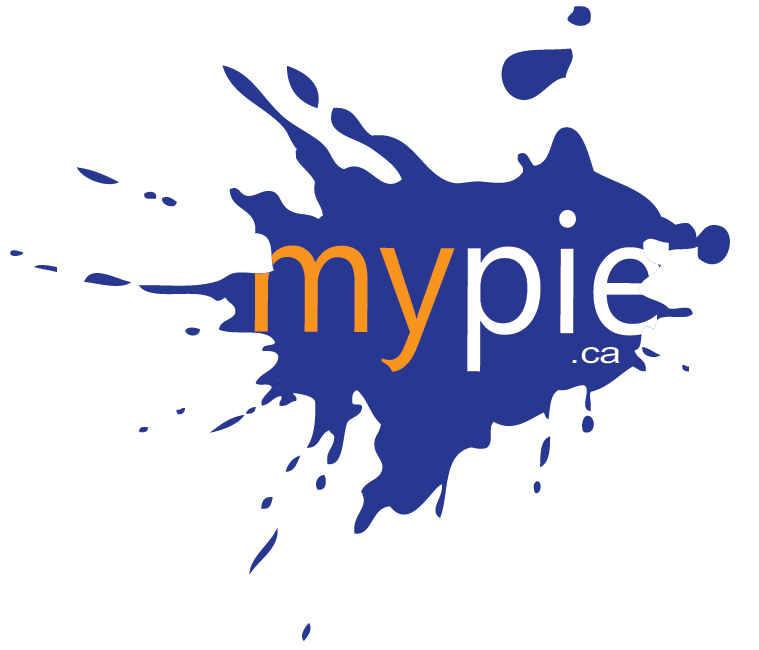 MYPIE Customer Service Award 2020This award recognizes an individual or team of young professional(s) that consistently provides exemplary Customer Service. This individual or team has the dynamism, positive attitude, and drive to excel at what they do on a daily basis. They are always willing to go above and beyond for customers or clients and ensures customers experience always comes first. Eligibility CriteriaThe candidate(s) must be:Professional or Tradesperson/teamA resident of the Miramichi or surrounding areasThe candidate(s) must have shown a firm commitment in their profession or industry and is an example to all in their fields.  Should be looked at as a leader in Customer ServiceMYPIE Customer Service Award 2020Nomination FormPersonal Information on the nomineeName of Candidate(s): _______________________________________________________________________Profession/Position: ________________________________________________________________________Organization / Business: ______________________________________________________________________	Name of person/group nominating: ____________________________________________________________Telephone # of person nominating: _____________________________________________________________Professional InformationYears in the industry or profession: ________________________________________Credentials of the candidate (education, industry certifications, etc.): ____________________________________________________________________________________________________________________________________________________________________________________________________________________________________________________________Please provide a short description of the nominee(s) and the nature of their duties at present time  ________________________________________________________________________________________________________________________________________________________________________________________________________________________________________________________________________________________________________________________________________________Please describe how the candidate(s) is/are excelling in Customer Service.____________________________________________________________________________________________________________________________________________________________________________________________________________________________________________________________How does the candidate(s) go above and beyond in Customer Service?____________________________________________________________________________________________________________________________________________________________________________________________________________________________________________________________Has the candidate(s) recently received special awards/nominations/recognition for recent achievements? Please provide details.____________________________________________________________________________________________________________________________________________________________________________________________________________________________________________________________Additional information you wish to provide that is not on this form.________________________________________________________________________________________________________________________________________________________________________________________________________________________________________________________________________________________________________________________________________________How to submit a nomination?Complete the nomination form and submit it on or before August 28, 2020MYPIEEmail: mypienetwork@gmail.com